ISO 45001 vs วัฒนธรรมความปลอดภัย (Safety Culture)มาตรฐาน ISO45001:2018 ได้มีข้อกำหนดใหม่ ในเรื่อง วัฒนธรรม ไว้ที่ไหนบ้างมี 3 ข้อหลักที่กำหนดในเรื่องวัฒนธรรมดังต่อไปนี้ข้อกำหนด ข้อ 5.1 j ความเป็นผู้นำ และ ความมุ่งมั่น กำหนดว่า ผู้บริหารระดับสูงต้องแสดงความเป็นผู้นำและความมุ่งมั่นต่อระบบบริหาร OH&S โดย พัฒนา ชี้นำ และสนับสนุนวัฒนธรรมในองค์กรที่สนับสนุน ผลลัพธ์ที่ต้องการของระบบบริหาร OH&S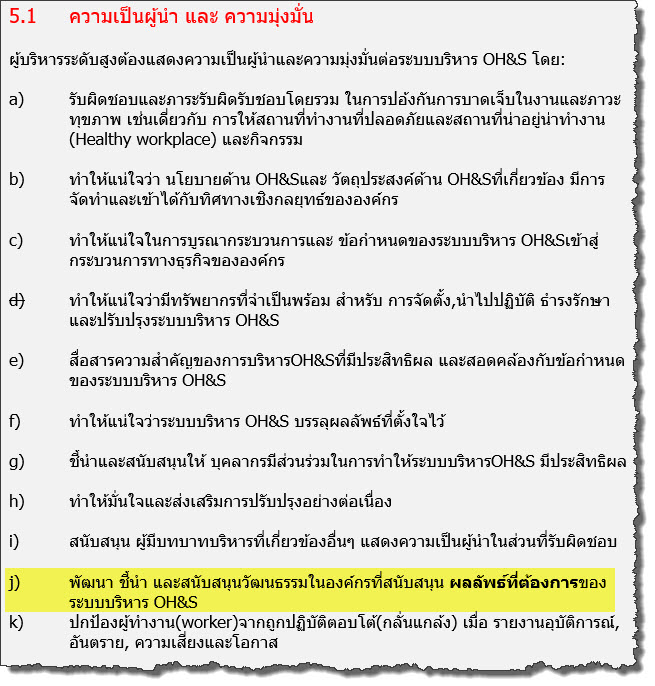 ข้อกำหนดข้อ 6.1.2.1. การระบุอันตราย : องค์กรต้องจัดทำ นำไปปฏิบัติ และธำรงรักษา กระบวนการ เพื่อการระบุอันตรายที่มี อย่างต่อเนื่องและเชิงรุก กระบวนการจะต้องไตรตรองถึง วัฒนธรรมในองค์กร.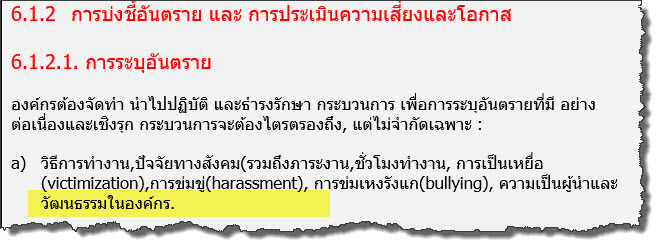 ข้อกำหนด ข้อ 10.3 b) การปรับปรุงอย่างต่อเนื่อง : องค์กรต้องปรับปรุง ความเหมาะสม ความเพียงพอ และประสิทธิผลของระบบบริหาร OH&Sอย่างต่อเนื่อง โดย ส่งเสริมวัฒนธรรมเพื่อสนับสนุน ระบบบริหาร OH&S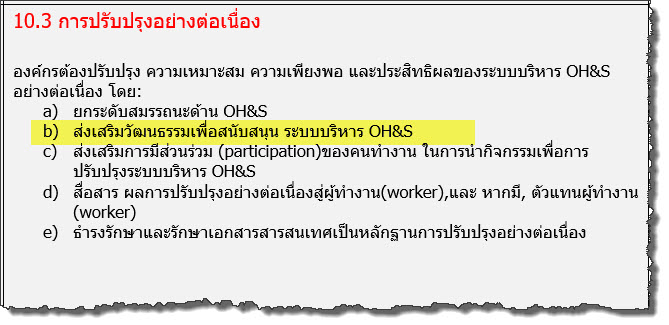 ที่มาที่ไป ทำไมมาจากความจริงที่ว่าในปัจุบันอุบัติเหตุ (รวมทั้งเหตุการณ์อื่นๆ ที่ทำให้ธุรกิจหยุดชะงัก) ส่วนใหญ่เกิดการความผิดพลาดของพนักงานและการฝ่าฝืนของพนักงาน วัฒนธรรมขององค์กรที่ไม่สนับสนุนพฤติกรรมที่ปลอดภัย จะกล่าวโทษพนักงานเมื่อมีข้อผิดพลาด ส่งผลให้พนักงานไม่เข้ามามีส่วนร่วมเนื่องจากความกลัว ไม่มีความไว้วางใจ ขาดความน่าเชื่อถือจึงทำให้เกิดการสื่อสารที่ไม่ดีภายในองค์กร
การเปลี่ยนแปลงโดยการพัฒนาวัฒนธรรมความปลอดภัย ทำให้มีผลในเชิงบวกกับพฤติกรรมของพนักงานในที่ทำงาน รวมทั้งเป็นการลดข้อผิดพลาดของพนักงานและการฝ่าฝืนของพนักงาน ดังนั้นมีปัจจัยหลายอย่างสามารถช่วยให้บริษัทของคุณมีวัฒนธรรมความปลอดภัยที่ดีได้แล้วท่านจะสร้างวัฒนธรรมการทำงานอย่างปลอดภัยได้อย่างไรแล้วฉันจะปรับระบบการจัดการอาชีวอนามัยและความปลอดภัย ให้สอดคล้องกับมาตรฐาน ISO45001 2018 นี้ได้อย่างไรให้ท่านอ่านและทำตาม คอลัมน์ขวามือ  (สิ่งที่ช่วยให้มีวัฒนธรรมความปลอดภัย) .ซึ่งเป็นแนวทาง ให้ท่านประยุกต์ใช้ข้อกำหนด  5.1 j , 6.1.2.1 a) และ 10.3 b)  ตามคอลัมน์นี้แล้วควรมีหลักฐานอะไร ให้กับผู้ตรวจประเมินภายใน หรือผู้ตรวจประเมินภายในจะตรวจประเมินระบบการจัดการอาชีวอนามัยและความปลอดภัย  ว่าสอดคล้องกับมาตรฐาน ISO45001 2018 นี้ได้อย่างไรให้ท่านอ่านและทำตาม คอลัมน์กลางวัฒนธรรมความปลอดภัยจะเกิดขึ้นเมื่อ….สิ่งที่พบเมื่อมีวัฒนธรรมความปลอดภัยสิ่งที่ช่วยให้มีวัฒนธรรมความปลอดภัยเห็นได้ชัดเจนว่าฝ่ายบริหารมีความมุ่งมั่นด้านความปลอดภัย§  มีการเยี่ยมชมพื้นที่ปฏิบัติงานเป็นประจำ§  มีการหารือเรื่องสถานการณ์ความปลอดภัยกับพนักงาน§  สามารถหยุดการผลิตทันทีด้วยเหตุผลด้านความปลอดภัยโดยไม่คำนึงถึงค่าใช้จ่าย§  ใช้เวลาและเงินเพื่อสนับสนุนความปลอดภัย เช่น จัดหาอุปกรณ์ป้องกันความปลอดภัยส่วนบุคคล การฝึกอบรมด้านความปลอดภัย และการดำเนินการจัดประชุมเชิงปฏิบัติการเรื่องวัฒนธรรมความปลอดภัย และการตรวจสอบ§  ไม่ยอมให้มีการละเมิดขั้นตอนการปฏิบัติงาน และพยายามปรับปรุงระบบเพื่อป้องกันการละเมิดขั้นตอนเหล่านั้น เช่น การวางแผนการทำงานเพื่อไม่ต้องมีการทำงานลัดขั้นตอน§ จัดสรรเวลาในการเยี่ยมชมพื้นที่ปฏิบัติงาน โดยไม่ใช่การลงพพื้นที่เฉพาะเวลาเกิดอุบัติเหตุหรืออุบัติการณ์เท่านั้น§ แสดงความมุ่งมั่นด้านความปลอดภัย§ มีทักษะพื้นฐานที่ดี เช่น ทักษะการสื่อสาร§ ปลูกฝังให้มีความปลอดภัยในทุกๆ เรื่องไม่ใช่เฉพาะในงาน เช่น ให้ข่าวสารเกี่ยวกับความปลอดภัยที่บ้าน§ แสดงความเป็นห่วงเกี่ยวกับปัญหาอื่นๆ เช่น ความเครียดจากการทำงานและสุขภาพโดยทั่วไป§ แสดงตัวอย่างอย่างแข็งขัน เช่น การปฏิบัติตามขั้นตอนความปลอดภัยเสมอการมีส่วนร่วมของพนักงานและการร่วมหาแนวทางปฏิบัติการแก้ไขด้านความปลอดภัย§  ให้คำปรึกษาอย่างกว้างขวางเกี่ยวกับเรื่องสุขภาพและความปลอดภัย§  ปฏิบัติมากกว่าข้อบังคับขั้นพื้นฐาน§  พนักงานมีส่วนร่วมในการตั้งนโยบาย   วัตถุประสงค์ การร่วมสอบสวนอุบัติเหตุและเหตุการณ์เกือบเกิดอุบัติเหตุ§ สนับสนุนคณะกรรมการความปลอดภัย§ ให้ทัศนคติในเชิงบวกกับตัวแทนด้านความปลอดภัย§ จัดให้มีเครื่องมือหรือวิธีที่ช่วยให้เกิดการสนับสนุนให้มีการส่วนร่วม เช่น การสังเกตพฤติกรรมและการสร้างแรงจูงใจด้านความปลอดภัยความเชื่อใจระหว่างผู้ปฏิบัติงานกับฝ่ายบริหาร§  กระตุ้นให้พนักงานและผู้รับเหมาทุกคนยึดมั่นในการปฏิบัติด้านความปลอดภัยโดยไม่ต้องกลัวการตอบโต้§  มีความยึดมั่นในหลักการ§  ปฏิบัติต่อพนักงานด้วยความเท่าเทียม§ ส่งเสริมความพึงพอใจในงาน / สร้างความสัมพันธ์ที่ดีและมีความเป็นธรรมในที่ทำงาน§ ส่งเสริมวัฒนธรรมแห่งความเป็นธรรม เช่น กล่าวโทษคนที่ทำผิดจริงๆ§ สนับสนุนความไว้วางใจระหว่างพนักงานทุกคนการสื่อสารที่มีประสิทธิภาพ§  จัดให้มีเอกสารที่มีลายลักษณ์อักษร เช่น ประกาศเรื่องความปลอดภัย โปรเตอร์ และคำแนะนำต่างๆ§  จัดให้มีการสรุปสถานการณ์และปัญหาในปัจจุบัน รวมทั้งรับฟังข้อเสนอแนะ§ ส่งเสริมการมีส่วนร่วมของพนักงานในการแสดงความคิดเห็นด้านความปลอดภัย§ จัดให้มีการอบรมด้านการสื่อสาร§ ให้มีการติดต่อสื่อสารมากกว่าหนึ่งวิธีพนักงานมีความสามารถ§  มั่นใจว่าผู้ปฏิบัติงานมีความสามารถในงานของตนเองและด้านความปลอดภัย§ สนับสนุนให้มีระบบการประกันความสามารถที่ดี